      29 сентября 2023 г.                     № 17                                 пос. ШарнутОб охране здоровья граждан от воздействия окружающего табачного дыма ипоследствий потребления табака    Руководствуясь Федеральным законом от 23.02.2013 г. №15-ФЗ «Об охране здоровья граждан от воздействия окружающего табачного дыма и последствий потребления табака»ПОСТАНОВЛЯЮ:1. Запретить курение табака:- на территориях и в помещениях, предназначенных для оказания образовательных услуг, услуг учреждениями культуры и учреждениями услуг в области физической культуры и спорта;- на территории и в помещениях офиса врача общей практики, ФАП;- в помещениях, предназначенных для предоставления  услуг торговли, общественного питания, в нестационарных торговых объектах;- в помещениях органов местного самоуправления;- на рабочих местах и в рабочих зонах, организованных в помещениях;- на детских площадках .2. Запретить розничную торговлю табачной продукции:- на территориях и в помещениях, предназначенных для оказания образовательных услуг, услуг учреждениями культуры, в офисе врача общей практики, ФАП, на всех видах общественного транспорта, в помещениях, занятых органами местного самоуправления;- на расстоянии менее чем сто метров по прямой линии без учёта искусственных и естественных преград от ближайшей точки, граничащей с территорией, предназначенной для оказания образовательных услуг.3. Не допускается употребление табака несовершеннолетними.4. Рекомендовать руководителям учреждений образования, здравоохранения, культуры, торговых объектов, предприятий, организаций,  расположенных на территории Шарнутовского  сельского муниципального образования Республики Калмыкия:- разместить знаки о запрете курения, утвержденные приказом Министерства здравоохранения РФ от 30.05.2013г. №340н, у каждого входа на территории в здания и объекты, где курение табака запрещено, а также в местах общего пользования (туалетах);- определить места для курения табака, в соответствии с действующим федеральным законодательством;- соблюдать требования федерального законодательства о выделении и обнародовании специальных мест для курения табака на открытом воздухе и (или) изолированных помещений для курения табака;- запретить на всей территории поселения спонсорства табака, стимулирование продажи табака, табачной продукции, табачных изделий или курительных принадлежностей, рекламу табака;- запретить на всей территории поселения несоблюдение ограничений и нарушение запретов в сфере торговли табачной продукцией и табачными изделиями, продажу несовершеннолетнему табачной продукции или табачных изделий.5. Рекомендовать гражданам, проживающим на территории Шарнутовского сельского муниципального образования Республики Калмыкия:- внести вклад в обеспечение благоприятной среды жизнедеятельности без окружающего табачного дыма и охрану здоровья от воздействия окружающего табачного дыма и последствий потребления табака;- осуществлять общественный контроль за реализацией мероприятий, направленных на предотвращение воздействия окружающего табачного дыма и сокращение потребления табака.6. В соответствии с федеральным законодательством, граждане обязаны:1) соблюдать нормы законодательства в сфере охраны здоровья граждан от воздействия окружающего табачного дыма и последствий потребления табака;2) заботиться о формировании у детей отрицательного отношения к потреблению табака, а также о недопустимости их вовлечения в процесс потребления табака;3) не осуществлять действия, влекущие за собой нарушение прав других граждан на благоприятную среду жизнедеятельности без окружающего табачного дыма и охрану их здоровья от воздействия окружающего табачного дыма и последствий потребления табака.7. Разместить на зданиях, находящихся в собственности муниципального образования, знаки о запрете курения.8. Настоящее Постановление вступает в силу с момента  его официального опубликования.9. Контроль за выполнением настоящего Постановления оставляю за собой.Глава Шарнутовскогосельского муниципального образованияРеспублики Калмыкия                                                                                 Н.В.ФоминаПОСТАНОВЛЕНИЕ  АДМИНИСТРАЦИИ ШАРНУТОВСКОГО СЕЛЬСКОГО МУНИЦИПАЛЬНОГО ОБРАЗОВАНИЯ РЕСПУБЛИКИ КАЛМЫКИЯ 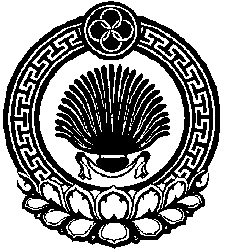 ХАЛЬМГ ТАНhЧИНШАРНУТ  СЕЛЕНАМУНИЦИПАЛЬН БУРДЭЦИН АДМИНИСТРАЦИН ТОЛhАЧИН ТОГТАВР